PROVE INVALSI DI MATEMATICA – LETTURA DI GRAFICI2015-2016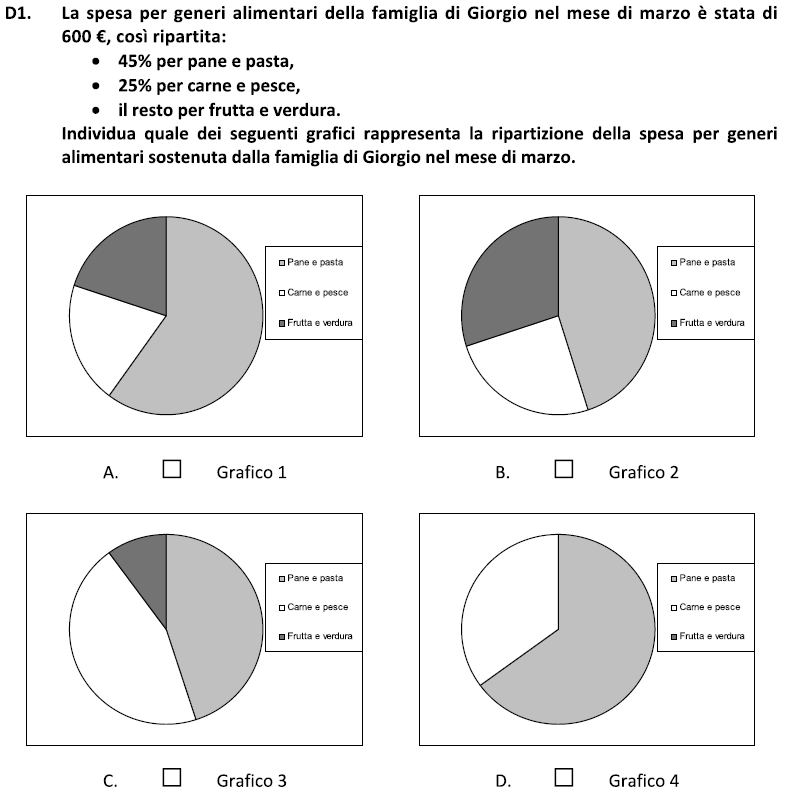 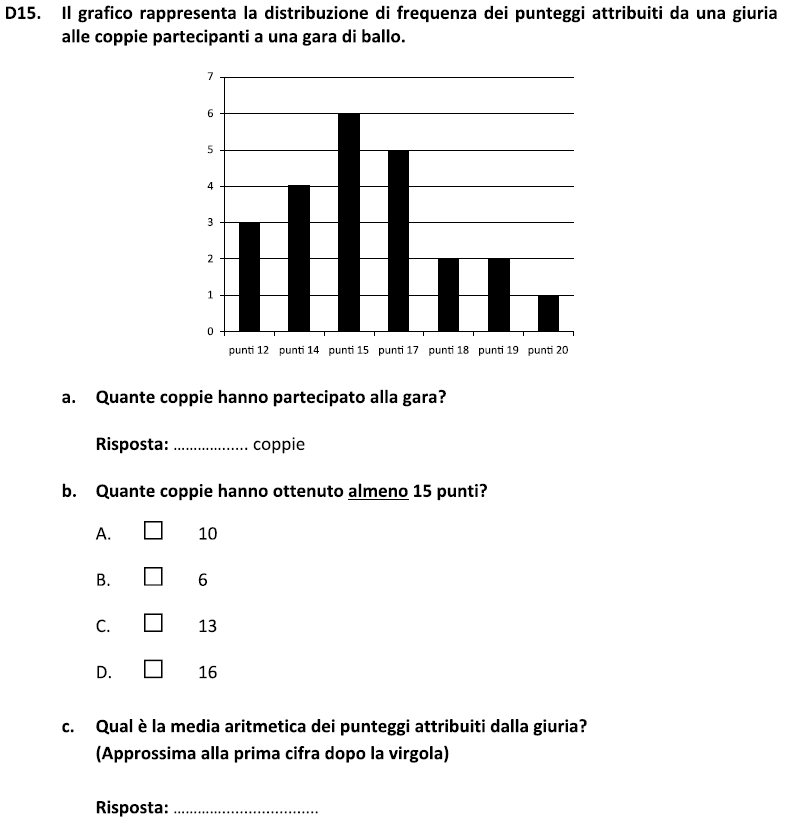 2014-2015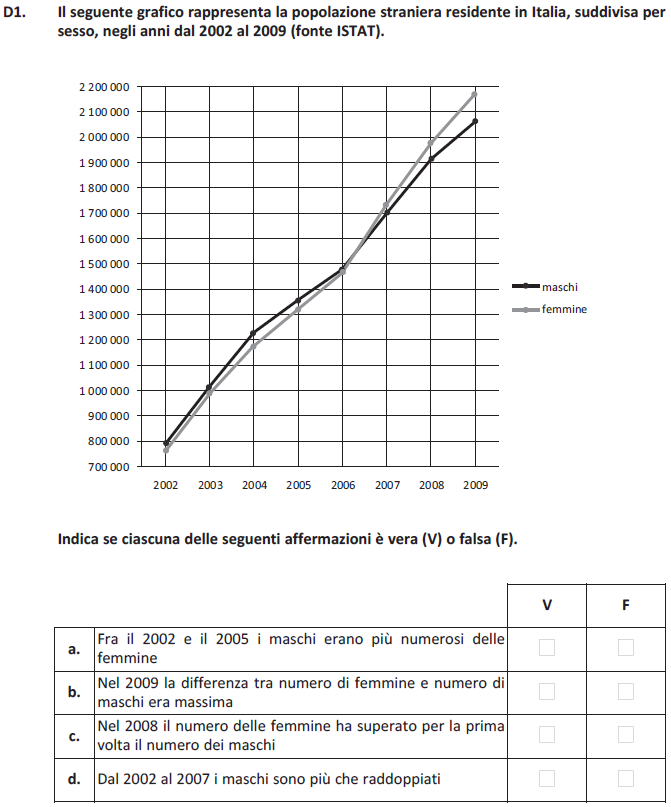 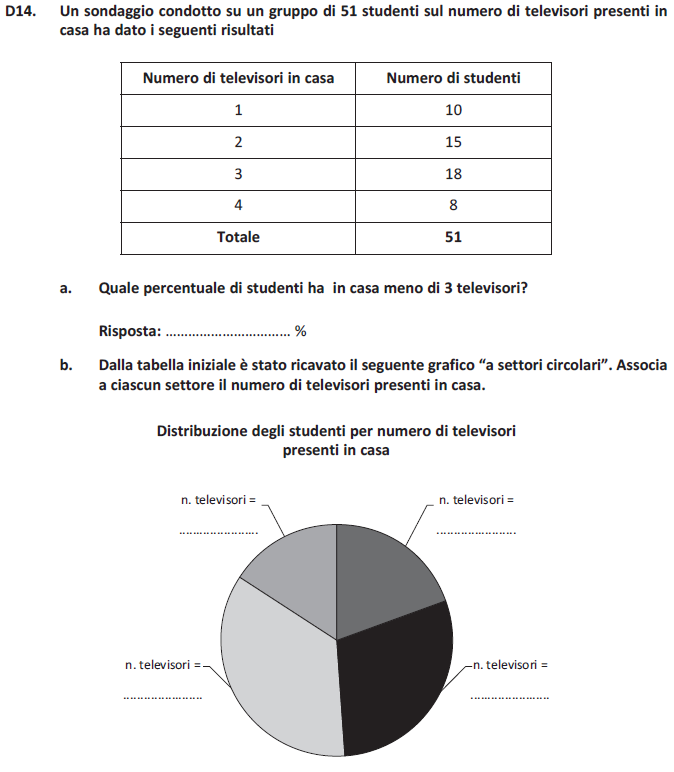 2013-2014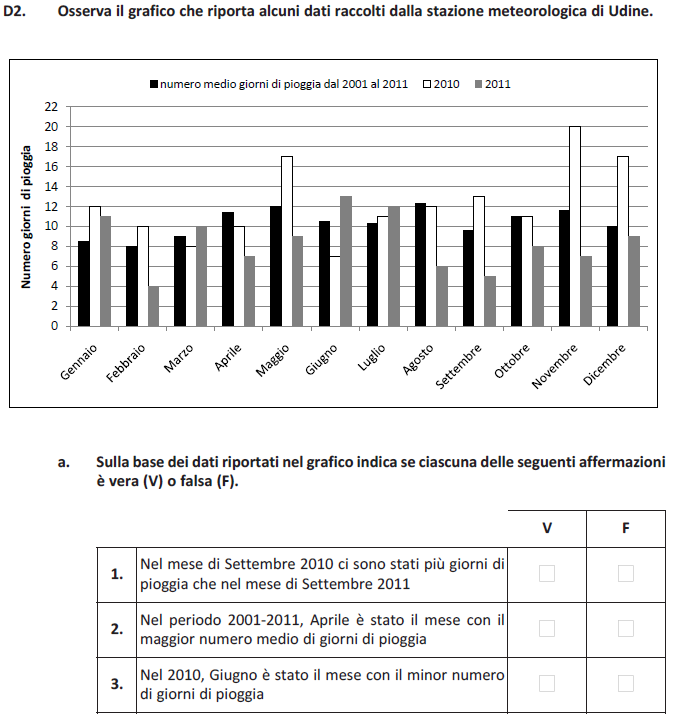 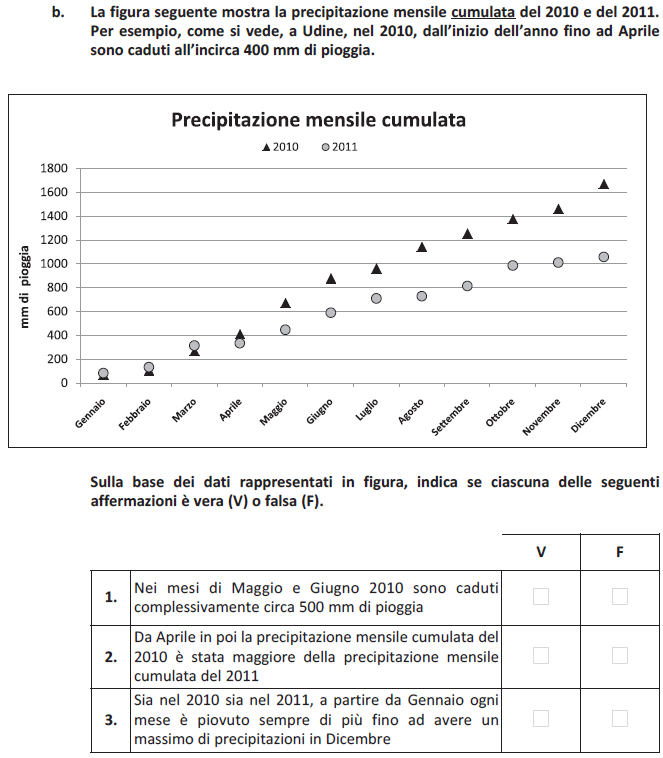 2012-2013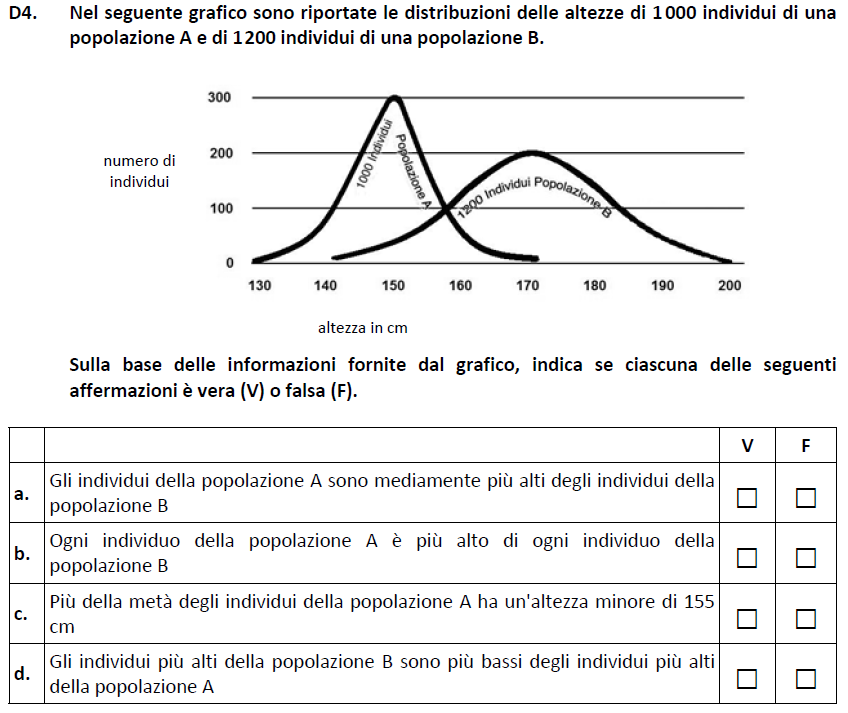 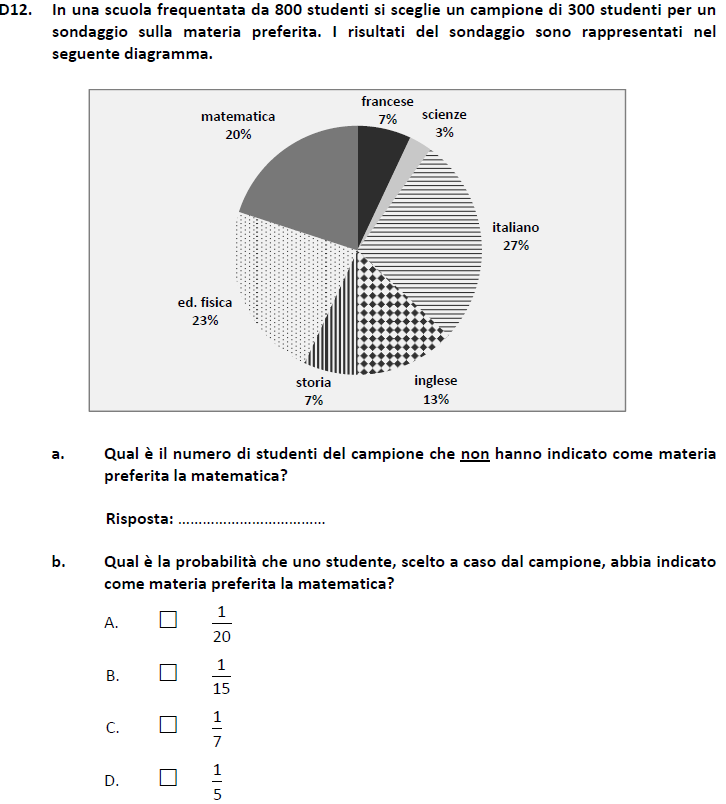 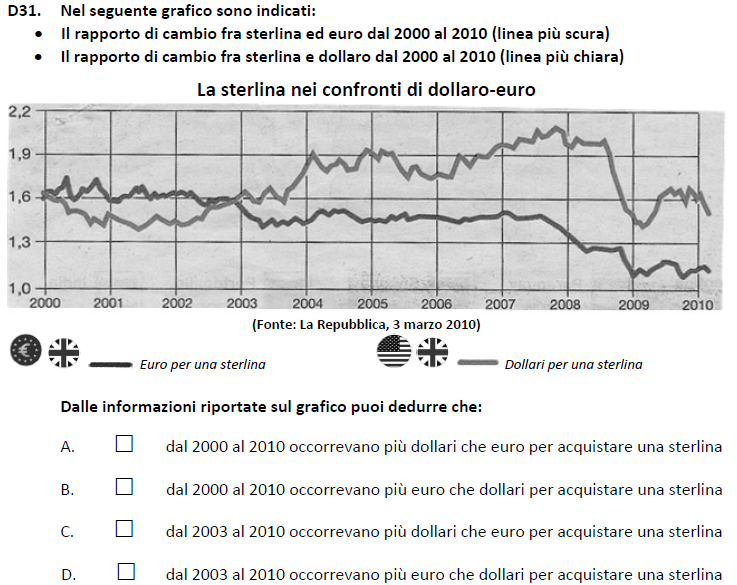 2011-2012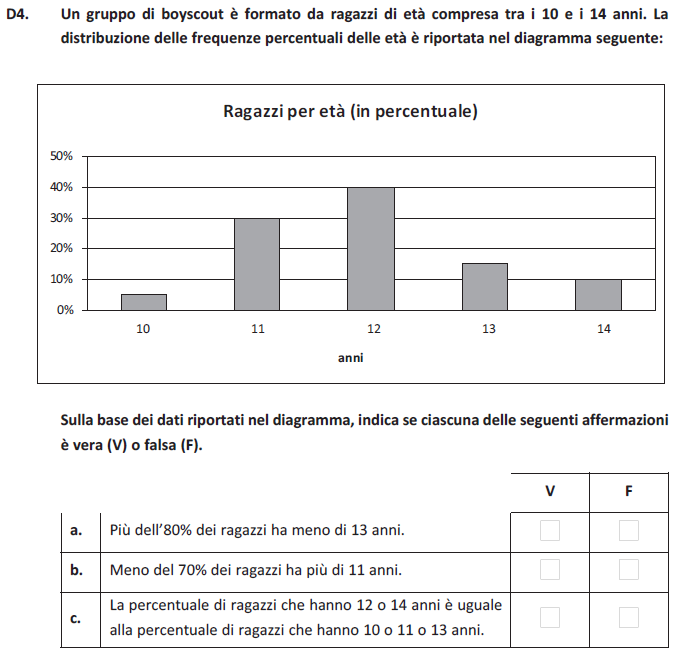 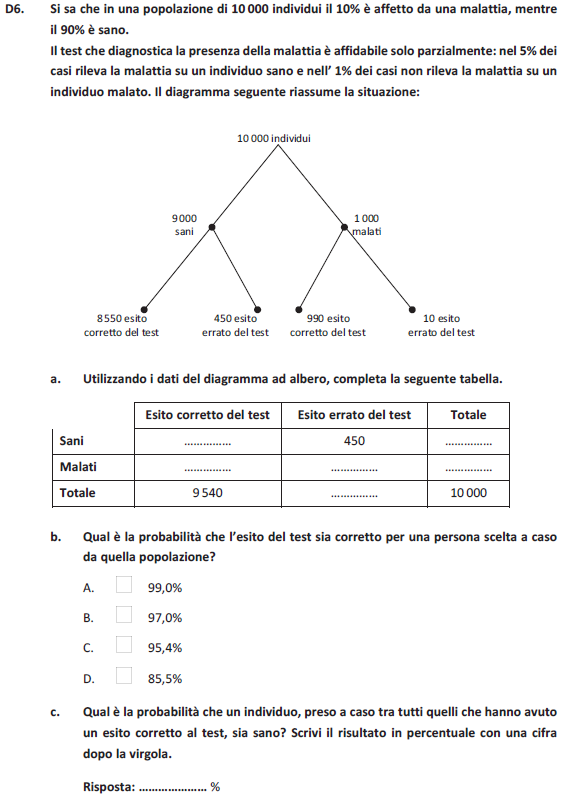 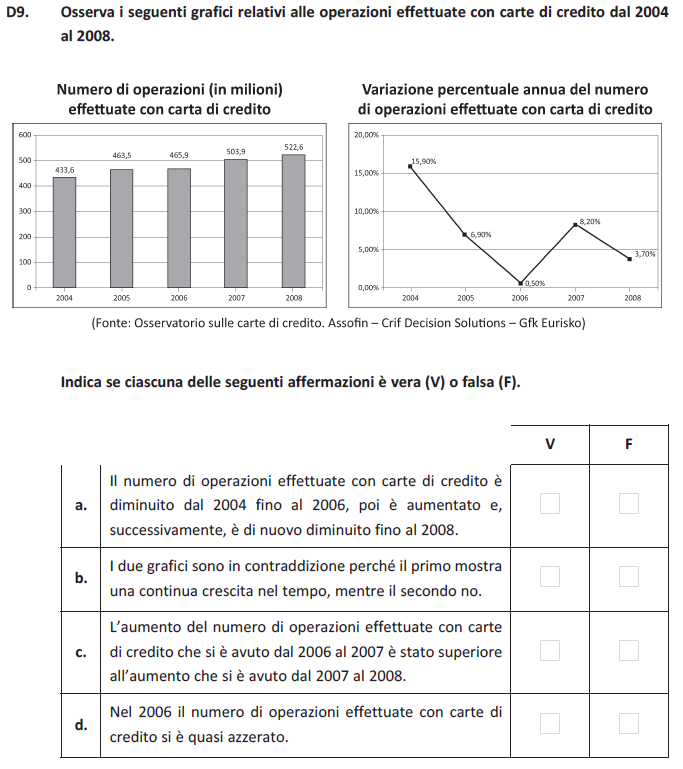 2010-2011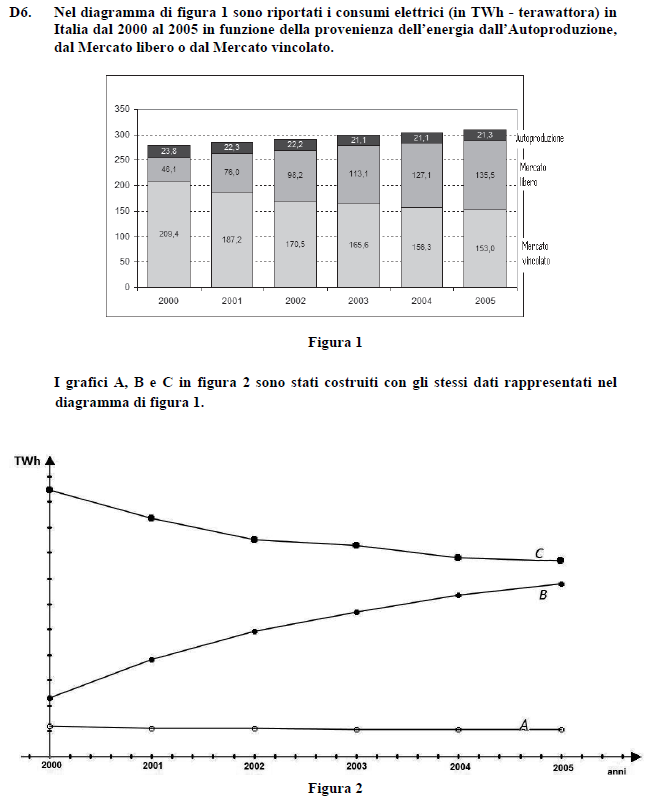 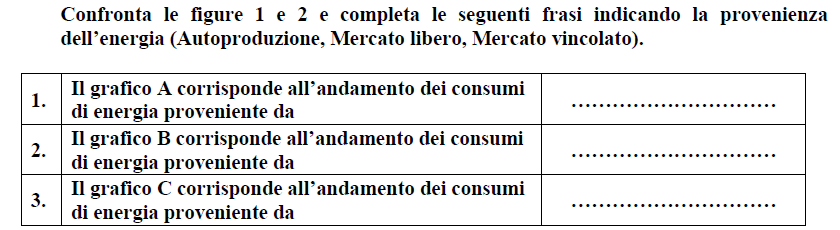 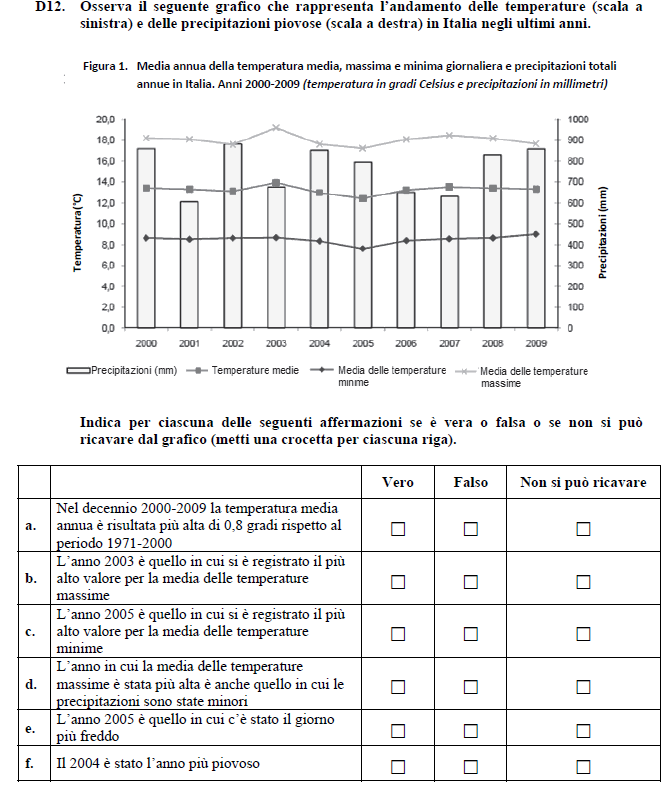 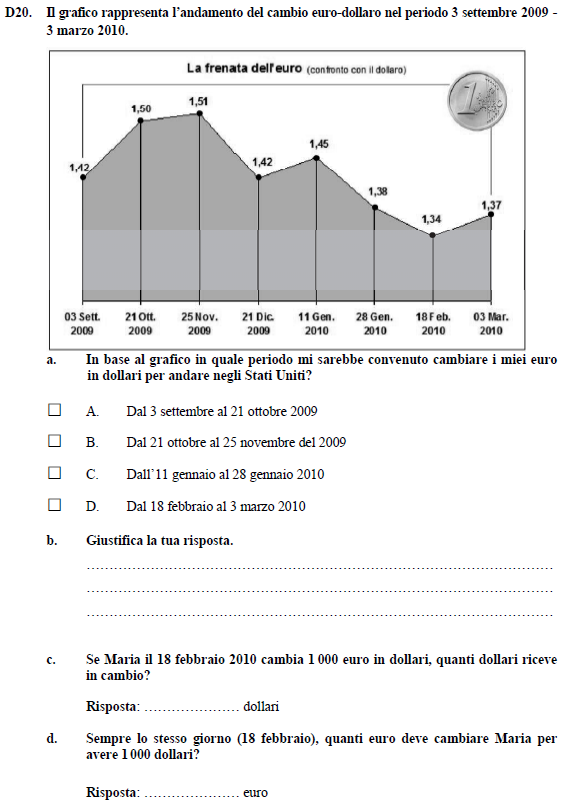 